Toutes les rubriques doivent être renseignées. Si vous n'êtes pas concerné, portez la mention « néant ».Tout enfant au-delà de 7, sera mentionné sur une feuille séparée. Enfant (s) handicapé (s) à charge (nom, prénom, âge et niveau de handicap) Logement actuelÊtes-vous propriétaire de votre logement : 	OUI              NON    Montant du loyer :………………Superficie : 	Nombre de pièces	Nombre de personnes occupant le logement :	Si vous êtes employé(e), avez-vous un lien avec votre employeur ? (familial, association,…)	Avantage en natureAvantages en nature que vous pouvez recevoir de votre employeur ou de votre famille, (à chiffrer)	 Aides à la scolarisation :Bénéficiez-vous déjà d’une autre aide à la scolarisation pour vos enfants ? :	Organisme serveur (employeur, pays d’accueil, municipalité…) :	 Loisirs/VoyagesLes membres de la famille sont-ils inscrits à des clubs (sportifs, …). Lesquels ?	Au cours de ces deux dernières années, combien de fois les différents membres de votre famille ont-ils voyagé, pour des motifs autres que professionnels, hors du pays de résidence (destinations à préciser)	 Personnel de serviceNombre :……………. Emploi(s) occupés : …………………….……………….Coût annuel :………....		À REMPLIR OBLIGATOIREMENT : Préciser les raisons pour lesquelles les bourses destinées à couvrir les frais parascolaires (transport, demi-pension…) sont demandées (éloignement du lycée, travail des parents...) :      	.DÉCLARATION SUR L'HONNEUR DES RESSOURCES ET DU PATRIMOINE1. Ressources et charges annuelles  Année de référence 2021 (en cas d'absence de revenu, saisir "zéro")2. Patrimoine immobilier (en cas d'absence de patrimoine, saisir « zéro » sur la ou les lignes concernées)3. Patrimoine mobilier (en cas d'absence de  patrimoine mobilier, saisir « zéro »sur  la ligne "total")4. Avoirs sur comptes bancaires (comptes courants, livrets épargne…)
« Je certifie sur l'honneur que les chiffres portés sur cette déclaration sont exacts et complets. J’ai pris note que toute déclaration incomplète ou inexacte m’exposerait à l’exclusion du système d'aide à la scolarité (article D531-49 du Code de l’Éducation). »
Fait le	à		Signature :               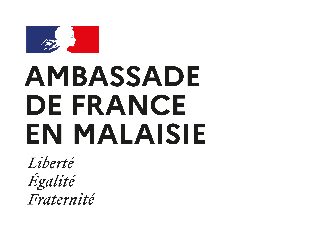 FORMULAIRE DE DEMANDEDE BOURSES SCOLAIRESau bénéfice d’enfants français résidant avec leur famille à l’étranger.(en application des articles D531-45 à D531-51 du Code de l’Éducation)Ministère des Affaires étrangères et du Développement internationalAgence pour l'enseignement français à l'étranger - 23 place de Catalogne - 75014 PARISANNÉE SCOLAIRE : 2022/20231ère demandeRenouvellementn° de famille :- - - - Nom et prénom du demandeur :	Numéro d’inscription au registre mondial des Français établis hors de France :……………………….Nationalité :……………………..……………………………………………………………………………...Lien familial avec le ou les enfants pour lesquels des bourses scolaires sont demandées :………………Adresse : 	N° de téléphone :	Adresse électronique :	Date d’arrivée dans le pays :	Dernière adresse en France :……………. …………………………………………………………………. Numéro d’allocataire Caisse d’allocations familiales : ………………………………………………………..Organisme payeur des prestations (département) : ...........................…………………………………………Nom et prénom du demandeur :	Numéro d’inscription au registre mondial des Français établis hors de France :……………………….Nationalité :……………………..……………………………………………………………………………...Lien familial avec le ou les enfants pour lesquels des bourses scolaires sont demandées :………………Adresse : 	N° de téléphone :	Adresse électronique :	Date d’arrivée dans le pays :	Dernière adresse en France :……………. …………………………………………………………………. Numéro d’allocataire Caisse d’allocations familiales : ………………………………………………………..Organisme payeur des prestations (département) : ...........................…………………………………………Nom et prénom du demandeur :	Numéro d’inscription au registre mondial des Français établis hors de France :……………………….Nationalité :……………………..……………………………………………………………………………...Lien familial avec le ou les enfants pour lesquels des bourses scolaires sont demandées :………………Adresse : 	N° de téléphone :	Adresse électronique :	Date d’arrivée dans le pays :	Dernière adresse en France :……………. …………………………………………………………………. Numéro d’allocataire Caisse d’allocations familiales : ………………………………………………………..Organisme payeur des prestations (département) : ...........................…………………………………………Nom et prénom du demandeur :	Numéro d’inscription au registre mondial des Français établis hors de France :……………………….Nationalité :……………………..……………………………………………………………………………...Lien familial avec le ou les enfants pour lesquels des bourses scolaires sont demandées :………………Adresse : 	N° de téléphone :	Adresse électronique :	Date d’arrivée dans le pays :	Dernière adresse en France :……………. …………………………………………………………………. Numéro d’allocataire Caisse d’allocations familiales : ………………………………………………………..Organisme payeur des prestations (département) : ...........................…………………………………………Nom et prénom du demandeur :	Numéro d’inscription au registre mondial des Français établis hors de France :……………………….Nationalité :……………………..……………………………………………………………………………...Lien familial avec le ou les enfants pour lesquels des bourses scolaires sont demandées :………………Adresse : 	N° de téléphone :	Adresse électronique :	Date d’arrivée dans le pays :	Dernière adresse en France :……………. …………………………………………………………………. Numéro d’allocataire Caisse d’allocations familiales : ………………………………………………………..Organisme payeur des prestations (département) : ...........................…………………………………………Nom et prénom du demandeur :	Numéro d’inscription au registre mondial des Français établis hors de France :……………………….Nationalité :……………………..……………………………………………………………………………...Lien familial avec le ou les enfants pour lesquels des bourses scolaires sont demandées :………………Adresse : 	N° de téléphone :	Adresse électronique :	Date d’arrivée dans le pays :	Dernière adresse en France :……………. …………………………………………………………………. Numéro d’allocataire Caisse d’allocations familiales : ………………………………………………………..Organisme payeur des prestations (département) : ...........................…………………………………………Nom et prénom du demandeur :	Numéro d’inscription au registre mondial des Français établis hors de France :……………………….Nationalité :……………………..……………………………………………………………………………...Lien familial avec le ou les enfants pour lesquels des bourses scolaires sont demandées :………………Adresse : 	N° de téléphone :	Adresse électronique :	Date d’arrivée dans le pays :	Dernière adresse en France :……………. …………………………………………………………………. Numéro d’allocataire Caisse d’allocations familiales : ………………………………………………………..Organisme payeur des prestations (département) : ...........................…………………………………………Nom et prénom du demandeur :	Numéro d’inscription au registre mondial des Français établis hors de France :……………………….Nationalité :……………………..……………………………………………………………………………...Lien familial avec le ou les enfants pour lesquels des bourses scolaires sont demandées :………………Adresse : 	N° de téléphone :	Adresse électronique :	Date d’arrivée dans le pays :	Dernière adresse en France :……………. …………………………………………………………………. Numéro d’allocataire Caisse d’allocations familiales : ………………………………………………………..Organisme payeur des prestations (département) : ...........................…………………………………………Nom et prénom du demandeur :	Numéro d’inscription au registre mondial des Français établis hors de France :……………………….Nationalité :……………………..……………………………………………………………………………...Lien familial avec le ou les enfants pour lesquels des bourses scolaires sont demandées :………………Adresse : 	N° de téléphone :	Adresse électronique :	Date d’arrivée dans le pays :	Dernière adresse en France :……………. …………………………………………………………………. Numéro d’allocataire Caisse d’allocations familiales : ………………………………………………………..Organisme payeur des prestations (département) : ...........................…………………………………………Nom et prénom du demandeur :	Numéro d’inscription au registre mondial des Français établis hors de France :……………………….Nationalité :……………………..……………………………………………………………………………...Lien familial avec le ou les enfants pour lesquels des bourses scolaires sont demandées :………………Adresse : 	N° de téléphone :	Adresse électronique :	Date d’arrivée dans le pays :	Dernière adresse en France :……………. …………………………………………………………………. Numéro d’allocataire Caisse d’allocations familiales : ………………………………………………………..Organisme payeur des prestations (département) : ...........................…………………………………………-I- Renseignements relatifs à la famille-I- Renseignements relatifs à la famille-I- Renseignements relatifs à la famille-I- Renseignements relatifs à la famille-I- Renseignements relatifs à la famille-I- Renseignements relatifs à la famille-I- Renseignements relatifs à la famille-I- Renseignements relatifs à la familleCadre réservé à l’administrationAnnée précédente :Quotité :Décision :-----------------------Dossier reçu le :Complet Incomplet Proposition CCB Motif :Décision Agence(après avis de )Motif : Situation familiale : 	 Marié(e)	 Divorcé(e)	 Concubin(e)		 Célibataire	 Veuf(ve)	 Séparé(e)	 PACS Situation familiale : 	 Marié(e)	 Divorcé(e)	 Concubin(e)		 Célibataire	 Veuf(ve)	 Séparé(e)	 PACS Situation familiale : 	 Marié(e)	 Divorcé(e)	 Concubin(e)		 Célibataire	 Veuf(ve)	 Séparé(e)	 PACS Situation familiale : 	 Marié(e)	 Divorcé(e)	 Concubin(e)		 Célibataire	 Veuf(ve)	 Séparé(e)	 PACS Situation familiale : 	 Marié(e)	 Divorcé(e)	 Concubin(e)		 Célibataire	 Veuf(ve)	 Séparé(e)	 PACS Situation familiale : 	 Marié(e)	 Divorcé(e)	 Concubin(e)		 Célibataire	 Veuf(ve)	 Séparé(e)	 PACS Situation familiale : 	 Marié(e)	 Divorcé(e)	 Concubin(e)		 Célibataire	 Veuf(ve)	 Séparé(e)	 PACS Situation familiale : 	 Marié(e)	 Divorcé(e)	 Concubin(e)		 Célibataire	 Veuf(ve)	 Séparé(e)	 PACSCadre réservé à l’administrationAnnée précédente :Quotité :Décision :-----------------------Dossier reçu le :Complet Incomplet Proposition CCB Motif :Décision Agence(après avis de )Motif : Composition du foyer :  Composition du foyer :  Composition du foyer :  Composition du foyer :  Composition du foyer :  Composition du foyer :  Composition du foyer :  Composition du foyer : Cadre réservé à l’administrationAnnée précédente :Quotité :Décision :-----------------------Dossier reçu le :Complet Incomplet Proposition CCB Motif :Décision Agence(après avis de )Motif :Parent 1 Parent 1 Parent 2Parent 2Parent 2Autre qualitéAutre qualitéCadre réservé à l’administrationAnnée précédente :Quotité :Décision :-----------------------Dossier reçu le :Complet Incomplet Proposition CCB Motif :Décision Agence(après avis de )Motif :NOM Cadre réservé à l’administrationAnnée précédente :Quotité :Décision :-----------------------Dossier reçu le :Complet Incomplet Proposition CCB Motif :Décision Agence(après avis de )Motif :PrénomCadre réservé à l’administrationAnnée précédente :Quotité :Décision :-----------------------Dossier reçu le :Complet Incomplet Proposition CCB Motif :Décision Agence(après avis de )Motif :Date de naissanceCadre réservé à l’administrationAnnée précédente :Quotité :Décision :-----------------------Dossier reçu le :Complet Incomplet Proposition CCB Motif :Décision Agence(après avis de )Motif :Lieu et pays de naissanceCadre réservé à l’administrationAnnée précédente :Quotité :Décision :-----------------------Dossier reçu le :Complet Incomplet Proposition CCB Motif :Décision Agence(après avis de )Motif :** (enfant dont la famille définie ci-dessus assure l'entretien).** (enfant dont la famille définie ci-dessus assure l'entretien).** (enfant dont la famille définie ci-dessus assure l'entretien).** (enfant dont la famille définie ci-dessus assure l'entretien).** (enfant dont la famille définie ci-dessus assure l'entretien).** (enfant dont la famille définie ci-dessus assure l'entretien).** (enfant dont la famille définie ci-dessus assure l'entretien).** (enfant dont la famille définie ci-dessus assure l'entretien).Cadre réservé à l’administrationAnnée précédente :Quotité :Décision :-----------------------Dossier reçu le :Complet Incomplet Proposition CCB Motif :Décision Agence(après avis de )Motif :Enfants à charge**NOM Enfants à charge**NOM Prénomdate de naissancenationalitélieu de résidence lieu de résidence n° immat.consulaireCadre réservé à l’administrationAnnée précédente :Quotité :Décision :-----------------------Dossier reçu le :Complet Incomplet Proposition CCB Motif :Décision Agence(après avis de )Motif :Cadre réservé à l’administrationAnnée précédente :Quotité :Décision :-----------------------Dossier reçu le :Complet Incomplet Proposition CCB Motif :Décision Agence(après avis de )Motif :Cadre réservé à l’administrationAnnée précédente :Quotité :Décision :-----------------------Dossier reçu le :Complet Incomplet Proposition CCB Motif :Décision Agence(après avis de )Motif :Cadre réservé à l’administrationAnnée précédente :Quotité :Décision :-----------------------Dossier reçu le :Complet Incomplet Proposition CCB Motif :Décision Agence(après avis de )Motif :Cadre réservé à l’administrationAnnée précédente :Quotité :Décision :-----------------------Dossier reçu le :Complet Incomplet Proposition CCB Motif :Décision Agence(après avis de )Motif :Cadre réservé à l’administrationAnnée précédente :Quotité :Décision :-----------------------Dossier reçu le :Complet Incomplet Proposition CCB Motif :Décision Agence(après avis de )Motif :Cadre réservé à l’administrationAnnée précédente :Quotité :Décision :-----------------------Dossier reçu le :Complet Incomplet Proposition CCB Motif :Décision Agence(après avis de )Motif :Cadre réservé à l’administrationAnnée précédente :Quotité :Décision :-----------------------Dossier reçu le :Complet Incomplet Proposition CCB Motif :Décision Agence(après avis de )Motif : Situation professionnelleParent 1Parent 2Autre qualitéProfession (si vous êtes sans emploi, indiquez depuis quelle date)Employeurvéhicule  	logement mis à disposition 	billet d'avion 	résidence secondaire	chauffage	électricité	gaz	eau	téléphone(s)	nourriture ……………………………………………Véhicules personnelsNombreModèleDate d'achatValeur à l'achatvoituremotobateauautre-II- Désignation des enfants pour lesquels une bourse est demandée -II- Désignation des enfants pour lesquels une bourse est demandée -II- Désignation des enfants pour lesquels une bourse est demandée -II- Désignation des enfants pour lesquels une bourse est demandée -II- Désignation des enfants pour lesquels une bourse est demandée -II- Désignation des enfants pour lesquels une bourse est demandée -II- Désignation des enfants pour lesquels une bourse est demandée -II- Désignation des enfants pour lesquels une bourse est demandée -II- Désignation des enfants pour lesquels une bourse est demandée -II- Désignation des enfants pour lesquels une bourse est demandée -II- Désignation des enfants pour lesquels une bourse est demandée -II- Désignation des enfants pour lesquels une bourse est demandée -II- Désignation des enfants pour lesquels une bourse est demandée Nature des bourses sollicitées *Nature des bourses sollicitées *Nature des bourses sollicitées *Nature des bourses sollicitées *Nature des bourses sollicitées *Nature des bourses sollicitées *Nature des bourses sollicitées *Nature des bourses sollicitées *Nature des bourses sollicitées *Nature des bourses sollicitées *NOM et prénomÉtablissement scolaireClasseCocher les cases correspondant aux bourses demandéesCocher les cases correspondant aux bourses demandéesCocher les cases correspondant aux bourses demandéesCocher les cases correspondant aux bourses demandéesCocher les cases correspondant aux bourses demandéesCocher les cases correspondant aux bourses demandéesCocher les cases correspondant aux bourses demandéesCocher les cases correspondant aux bourses demandéesCocher les cases correspondant aux bourses demandéesCocher les cases correspondant aux bourses demandéesNOM et prénomÉtablissement scolaireClasseSS1SATVDEIBC, EF, BATB* NATURE DES BOURSES .Frais de scolarité (S), 1ère Inscription (S1), Inscription annuelle (SA).Transport scolaire (T), transport individuel (V) (ne peut en aucun cas couvrir l’utilisation d’un véhicule personnel).Demi-pension (D).Manuels et fournitures scolaires (E).Internat (I).Droit d’inscription aux examens (BC, EF, BA).Transport aux examens (TB)* NATURE DES BOURSES .Frais de scolarité (S), 1ère Inscription (S1), Inscription annuelle (SA).Transport scolaire (T), transport individuel (V) (ne peut en aucun cas couvrir l’utilisation d’un véhicule personnel).Demi-pension (D).Manuels et fournitures scolaires (E).Internat (I).Droit d’inscription aux examens (BC, EF, BA).Transport aux examens (TB)* NATURE DES BOURSES .Frais de scolarité (S), 1ère Inscription (S1), Inscription annuelle (SA).Transport scolaire (T), transport individuel (V) (ne peut en aucun cas couvrir l’utilisation d’un véhicule personnel).Demi-pension (D).Manuels et fournitures scolaires (E).Internat (I).Droit d’inscription aux examens (BC, EF, BA).Transport aux examens (TB)Visa du (des) Chef(s) d’établissement (en cas de dépôt du dossier auprès des services de l’établissement). En cas de 1ère demande, indiquer si les enfants sont déjà inscrits dans l’établissement au jour de la demande de bourses.Observations éventuelles :Visa du (des) Chef(s) d’établissement (en cas de dépôt du dossier auprès des services de l’établissement). En cas de 1ère demande, indiquer si les enfants sont déjà inscrits dans l’établissement au jour de la demande de bourses.Observations éventuelles :Visa du (des) Chef(s) d’établissement (en cas de dépôt du dossier auprès des services de l’établissement). En cas de 1ère demande, indiquer si les enfants sont déjà inscrits dans l’établissement au jour de la demande de bourses.Observations éventuelles :Visa du (des) Chef(s) d’établissement (en cas de dépôt du dossier auprès des services de l’établissement). En cas de 1ère demande, indiquer si les enfants sont déjà inscrits dans l’établissement au jour de la demande de bourses.Observations éventuelles :Visa du (des) Chef(s) d’établissement (en cas de dépôt du dossier auprès des services de l’établissement). En cas de 1ère demande, indiquer si les enfants sont déjà inscrits dans l’établissement au jour de la demande de bourses.Observations éventuelles :Visa du (des) Chef(s) d’établissement (en cas de dépôt du dossier auprès des services de l’établissement). En cas de 1ère demande, indiquer si les enfants sont déjà inscrits dans l’établissement au jour de la demande de bourses.Observations éventuelles :Visa du (des) Chef(s) d’établissement (en cas de dépôt du dossier auprès des services de l’établissement). En cas de 1ère demande, indiquer si les enfants sont déjà inscrits dans l’établissement au jour de la demande de bourses.Observations éventuelles :Visa du (des) Chef(s) d’établissement (en cas de dépôt du dossier auprès des services de l’établissement). En cas de 1ère demande, indiquer si les enfants sont déjà inscrits dans l’établissement au jour de la demande de bourses.Observations éventuelles :Visa du (des) Chef(s) d’établissement (en cas de dépôt du dossier auprès des services de l’établissement). En cas de 1ère demande, indiquer si les enfants sont déjà inscrits dans l’établissement au jour de la demande de bourses.Observations éventuelles :Visa du (des) Chef(s) d’établissement (en cas de dépôt du dossier auprès des services de l’établissement). En cas de 1ère demande, indiquer si les enfants sont déjà inscrits dans l’établissement au jour de la demande de bourses.Observations éventuelles :Visa du (des) Chef(s) d’établissement (en cas de dépôt du dossier auprès des services de l’établissement). En cas de 1ère demande, indiquer si les enfants sont déjà inscrits dans l’établissement au jour de la demande de bourses.Observations éventuelles :
« Je, soussigné (Nom, prénom) …………….……….……….., certifie sur l'honneur avoir porté sur la présente demande, des renseignements complets et exacts sachant que toute inexactitude ou omission pourra conduire à l’exclusion du système d'aide à la scolarité (article D531-49 du Code de l’Éducation). J’atteste par ailleurs ne plus percevoir aucune prestation sociale soumise au principe de résidence en France. Le cas échéant, j’accepte de me soumettre à une visite à domicile diligentée par le poste consulaire.Signature :Fait le                                                  	à           	
« Je, soussigné (Nom, prénom) …………….……….……….., certifie sur l'honneur avoir porté sur la présente demande, des renseignements complets et exacts sachant que toute inexactitude ou omission pourra conduire à l’exclusion du système d'aide à la scolarité (article D531-49 du Code de l’Éducation). J’atteste par ailleurs ne plus percevoir aucune prestation sociale soumise au principe de résidence en France. Le cas échéant, j’accepte de me soumettre à une visite à domicile diligentée par le poste consulaire.Signature :Fait le                                                  	à           	En application des articles 12 et 13 du Règlement Européen 2016-679 du 27 avril 2016, relatif à la protection des données à caractère personnel et de la Loi Informatique et Libertés modifiée, nous vous informons que l’AEFE en sa qualité de Responsable de Traitement collecte des données vous concernant à des fins d’instruction des dossiers de demandes de bourses scolaires et d’attribution de bourses scolaires. Vos données seront strictement réservées aux Services de l’aide à la scolarité et aux services habilités et seront conservées durant dix ans. Aux termes de notre Politique de protection des données, nous nous engageons à protéger les vôtres de toute atteinte. Conformément aux art.15 à 22 du Règlement Européen 2016-679 du 27 avril 2016, relatif à la protection des données à caractère personnel , vous pouvez  demander à tout moment et gratuitement à accéder aux données vous concernant, à les rectifier ou à les effacer, auprès de notre Délégué à la protection des données (Data Protection Officer), à l'adresse suivante : dpo.aefe@diplomatie.gouv.fr ou à la CNIL en l'absence de réponse satisfaisante dans le délai d'un mois. Vous pourrez également vous opposer au traitement vous concernant pour des motifs légitimes.En application des articles 12 et 13 du Règlement Européen 2016-679 du 27 avril 2016, relatif à la protection des données à caractère personnel et de la Loi Informatique et Libertés modifiée, nous vous informons que l’AEFE en sa qualité de Responsable de Traitement collecte des données vous concernant à des fins d’instruction des dossiers de demandes de bourses scolaires et d’attribution de bourses scolaires. Vos données seront strictement réservées aux Services de l’aide à la scolarité et aux services habilités et seront conservées durant dix ans. Aux termes de notre Politique de protection des données, nous nous engageons à protéger les vôtres de toute atteinte. Conformément aux art.15 à 22 du Règlement Européen 2016-679 du 27 avril 2016, relatif à la protection des données à caractère personnel , vous pouvez  demander à tout moment et gratuitement à accéder aux données vous concernant, à les rectifier ou à les effacer, auprès de notre Délégué à la protection des données (Data Protection Officer), à l'adresse suivante : dpo.aefe@diplomatie.gouv.fr ou à la CNIL en l'absence de réponse satisfaisante dans le délai d'un mois. Vous pourrez également vous opposer au traitement vous concernant pour des motifs légitimes.Cadre réservé à l’administrationObservations particulières : Enquête sociale : OUI		NON 	              Date :   Conclusions de l’enquête :Enquête fiscale : OUI		NON 	              Date :   Conclusions de l’enquête :Cadre réservé à l’administrationObservations particulières : Enquête sociale : OUI		NON 	              Date :   Conclusions de l’enquête :Enquête fiscale : OUI		NON 	              Date :   Conclusions de l’enquête :RESSOURCES ANNUELLES Parent 1Parent 2Autre qualitéRevenus bruts avant toute déduction, (salaires, retraites, indemnités et allocations de toute nature…) Pension alimentaire reçueRevenus mobiliers (placements financiers en actions.....)Revenus immobiliers (Loyers…)Aide familialeMontant total des avantages en nature (logement gratuit, billets d’avions)TOTALCHARGES ANNUELLESCotisations sociales obligatoires (Assurance maladie, retraite, CFE sous condition)Impôts sur le revenuPension alimentaire verséeTOTALTypeNombrePays-VilleDate acquisitionValeur d’achatMontant apport initialMontant des emprunts restant à rembourserSuperficieRésidence principaleRésidence(s) secondaire(s)Immeuble(s)Appartement(s)Commerce(s), garage (s) …Terrain(s) agricole(s)Terrain(s) à bâtirTOTALTOTALTOTALTOTALType : (actions, obligations, assurance-vie, autres placements…)MontantTOTALType de compte Établissement bancaireMontant de l’avoirTOTALTOTAL